RAMOWY PLAN DNIA – GRUPY „BIEDRONKA”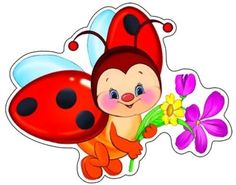 Panie pracujące w grupie:Wychowaczyni: Elena Kvedaravičienė tel. +37067852205Nauczyciel zastępczy: Justyna Zajančkovska tel. +37060032277 Pomocnik nauczyciela przedszkolnego: Teresa Sreda +37067453610Pomocnik nauczyciela przedszkolnego: Julija Kizinievič +370605319357:00-8:00 „Witamy nowy dzień”Schodzenie się dzieci do przedszkola.Zabawy w kącikach tematycznych i dowolne, gry stolikowe.8:10-8:25 Poranne przywitanieCzynności czynności higieniczno-sanitarne, porządkowe w grupie.8:30-9:00 „Śniadanie” Zasiadamy do stolika.9:05- 9:30 „Zajęcia dodatkowe”9:30-10:15 Nauka to ważna sprawa chociaż dla nas to zabawa!Zabawy ruchowe, zabawy integracyjne i zabawy ze śpiewem.Bawimy się jako mali twórcy, uczymy się dzieł plastycznych, wierszy.10:30-11:10 „Biegamy i skaczemy, świat wokół poznajemy”Pobyt na świeżym powietrzu (spacery, zabawy w ogrodzie przedszkolnym, obserwacje przyrodnicze).Czynności czynności higieniczno-sanitarne.11:30 – 12:00 ,,Obiad” Zasiadamy do stolika.12:15 – 14:45 ,,Poobiedni odpoczynek”Wyciszenie, relaksacja, słuchanie bajek.15:00 – 15:30 ,,Podwieczorek”15:40 – 17:30 ,,Rozchodzenie się dzieci do domu”Słuchanie bajek, śpiewanie piosenek, zabawy dowolne, gry stolikowe, zabawy loteryjkami, puzzlami; czynności porządkowe; pobyt w ogrodzie przedszkolnym; rozmowy z rodzicami.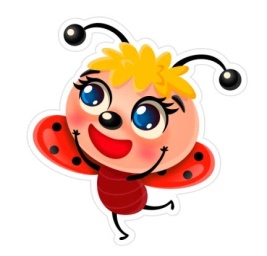 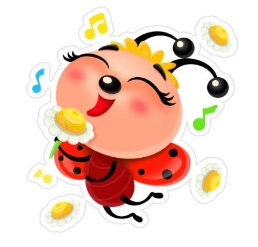 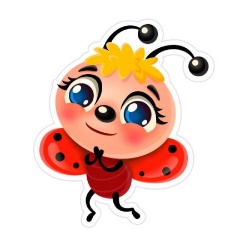 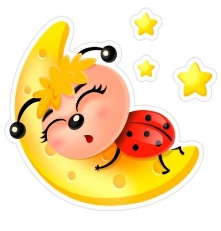 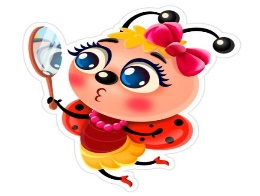 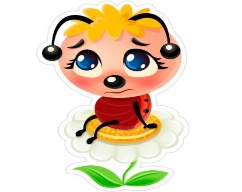 